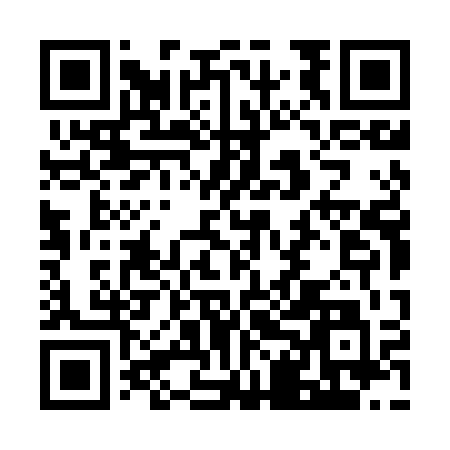 Prayer times for Wolka Prusicka, PolandMon 1 Apr 2024 - Tue 30 Apr 2024High Latitude Method: Angle Based RulePrayer Calculation Method: Muslim World LeagueAsar Calculation Method: HanafiPrayer times provided by https://www.salahtimes.comDateDayFajrSunriseDhuhrAsrMaghribIsha1Mon4:216:1912:475:157:179:072Tue4:196:1612:475:167:199:093Wed4:166:1412:475:177:209:114Thu4:136:1212:465:187:229:135Fri4:106:1012:465:197:239:166Sat4:076:0712:465:207:259:187Sun4:056:0512:465:227:279:208Mon4:026:0312:455:237:289:229Tue3:596:0112:455:247:309:2510Wed3:565:5912:455:257:329:2711Thu3:535:5712:445:267:339:2912Fri3:505:5412:445:277:359:3113Sat3:475:5212:445:287:379:3414Sun3:445:5012:445:297:389:3615Mon3:415:4812:435:317:409:3916Tue3:385:4612:435:327:419:4117Wed3:355:4412:435:337:439:4418Thu3:325:4212:435:347:459:4619Fri3:295:4012:435:357:469:4920Sat3:265:3812:425:367:489:5121Sun3:235:3612:425:377:509:5422Mon3:195:3412:425:387:519:5623Tue3:165:3212:425:397:539:5924Wed3:135:3012:425:407:5510:0225Thu3:105:2812:415:417:5610:0426Fri3:075:2612:415:427:5810:0727Sat3:035:2412:415:437:5910:1028Sun3:005:2212:415:448:0110:1329Mon2:575:2012:415:458:0310:1630Tue2:535:1812:415:468:0410:19